Systems Worksheet #3The perimeter of Sheldon’s estate is 84m. The length is 4 m more that the width. What is the area of his estate?A coffee shop only offers two types of coffee: Cappuccino and Espresso. Cappuccino is sold at $3.50 and Espresso at $4.00. If on a certain day 750 cups of coffee were sold, and in total $2803.50 was collected in revenue, how many cups of Espresso were sold?Randy is shopping for some school supplies. He buys 2 pencils and 1 box of crayons for $4.50. The customer before him bought 6 pencils and 2 boxes of crayons and spent $10.50. If Billy has $12 and needs to by 2 boxes of crayons, how many pencils can he buy?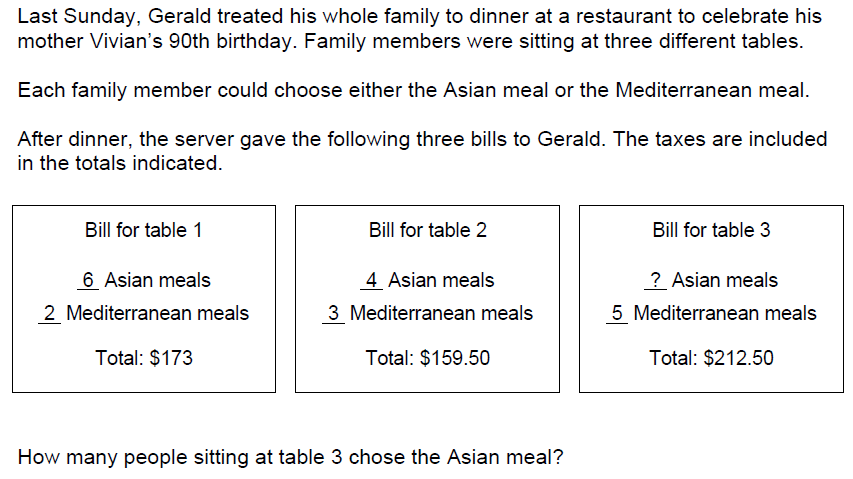 